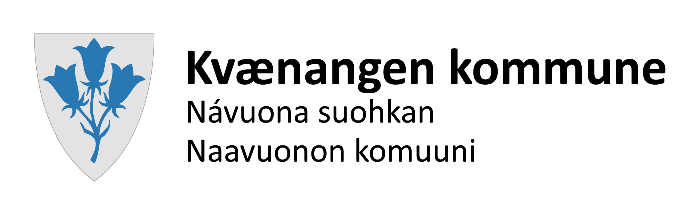 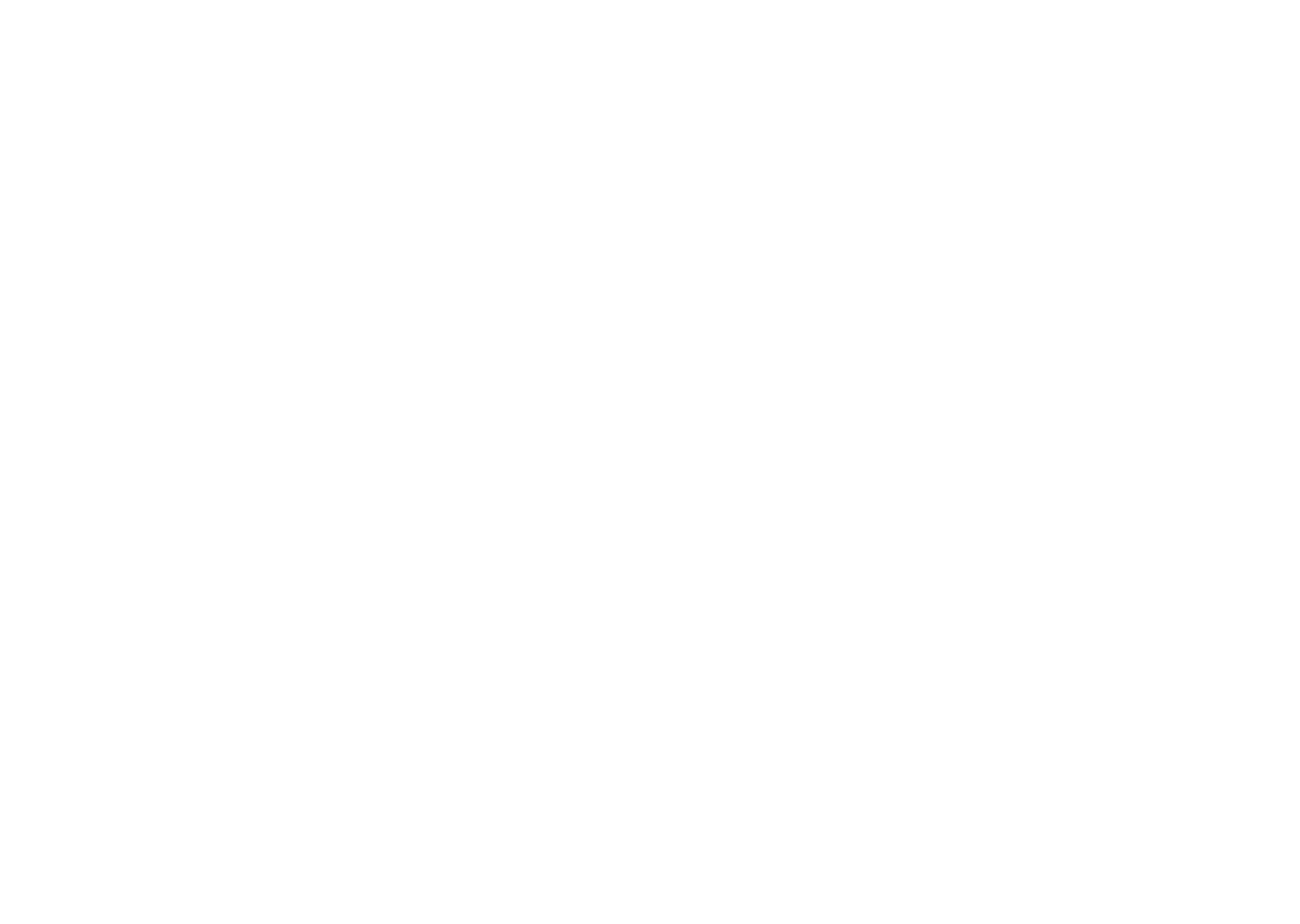 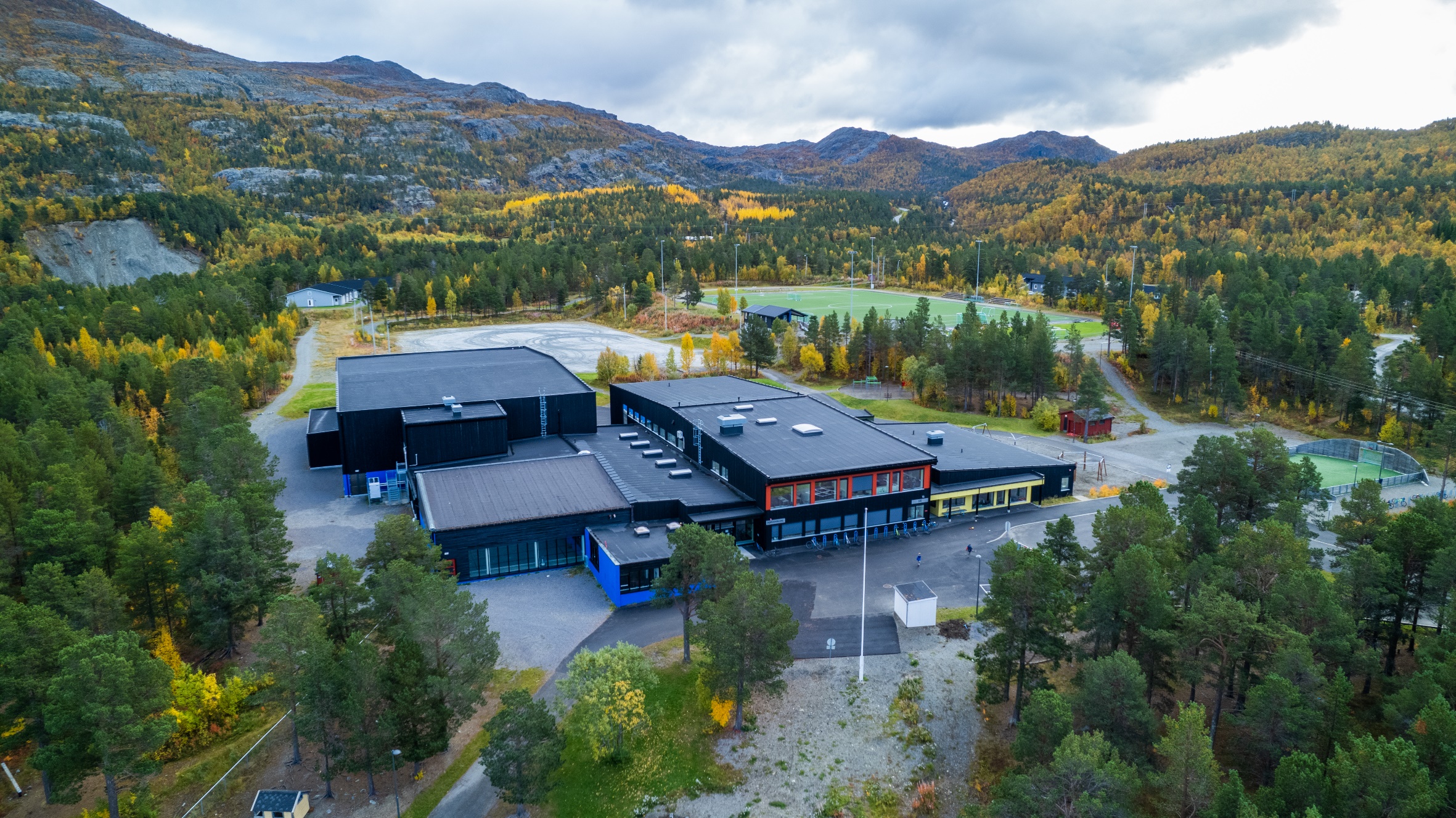 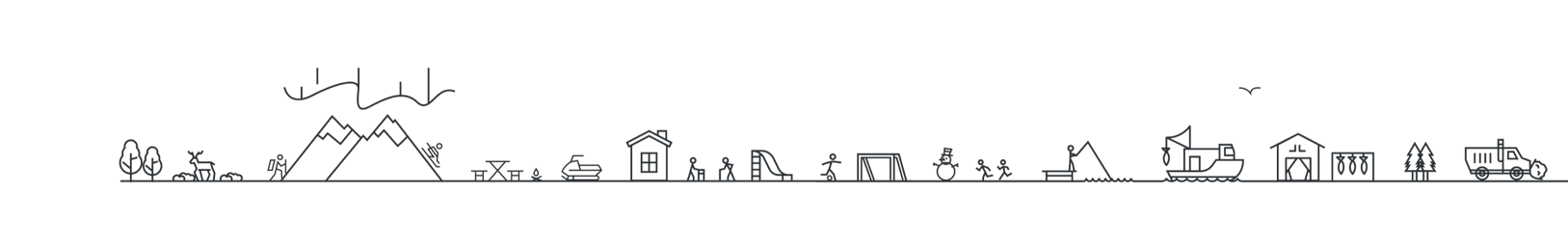 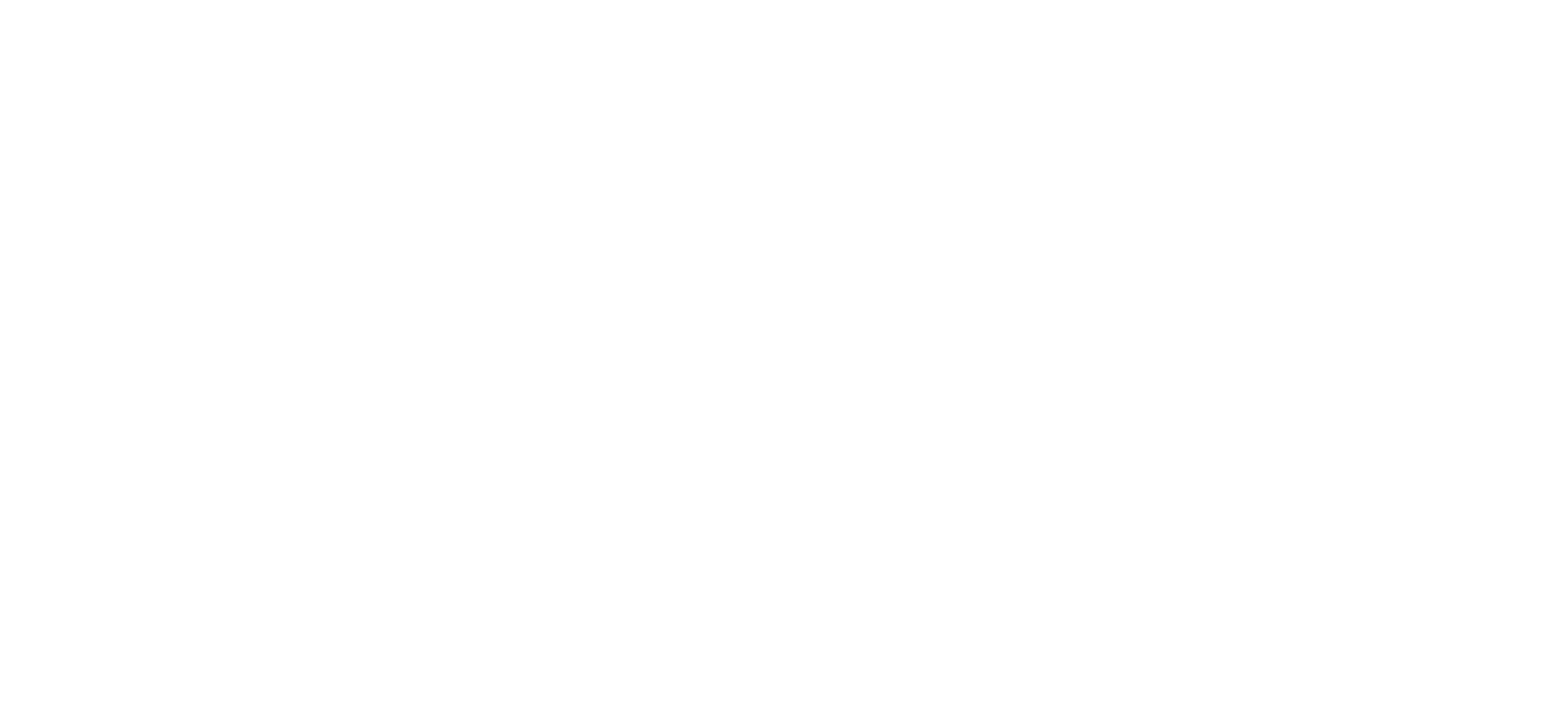 Overordnede føringerVed utarbeidelse av kommuneplaner må det tas hensyn til lover og forskrifter, stortingsmeldinger, regionale- og lokale planer, retningslinjer og rundskriv. Utformingen av Statens politikk på feltet idrett, friluftsliv og kultur har 3 departement:Kulturdepartementet har ansvaret for utforming av politikk for kultur- og idrettsområdet.Klima- og miljøverndepartementet har ansvaret for utforming av politikk på friluftsområdet.Helse- og omsorgsdepartementet har ansvaret for utforming av politikk for helsefremmende og forebyggende arbeid.Nasjonale føringerStortingsmelding nr. 26 (2011-2012) Den norske idrettsmodellenStortingsmelding nr.36 (200-2001) Friluftsliv - Ein veg til høgare livskvalitetStortingsmelding nr. 15 (2022-2023) Folkehelsemeldinga - Nasjonal strategi for utjamning av sosiale helseforskjellarNasjonale forventninger til regional og kommunal planlegging 2023-2027Nasjonal strategi for et aktivt friluftsliv. En satsing på friluftsliv i hverdagen, 2014-2020Tid for spill - regjeringens dataspillstrategi 2024-2026Kommunal planlegging for idrett og fysisk aktivitet, revidert 2015.Bestemmelser om tilskudd til anlegg for idrett og fysisk aktivitet - 2023Lov om planlegging og byggesaksbehandlingLov om friluftslivetLov om forvaltning av naturens mangfoldLov om motorferdsel i utmark og vassdragLov om folkehelsearbeidRegionale føringerFylkesplan 2014-2025Regional plan for friluftsliv, vilt og innlandsfisk 2016-2027Regional bibliotekplan for Troms 2017-2028Den nordnorske kulturavtalen 2022-2025Handlingsplan for kvensk språk og kultur i Troms 2017-2020Kommunale føringerPlanstrategi Kvænangen kommune 2020 Kommuneplanens samfunnsdel 2021-2032Friluftskartlegging for Kvænangen kommune, Formannskapet 28.09.11 (sak 53).Nyttige veiledere og nettsider Kommunal planlegging for idrett og fysisk aktivitet, revidert utgave 2014, gå til www.regjeringen.no for mer informasjon.Bestemmelser for tilskudd til anlegg for idrett og fysisk aktivitet - 2023Gjeldende regelverk med tilskuddssatser for ordinære anlegg og nærmiljøanlegg, se www.idrettsforbundet.no for mer informasjon.www.anleggsregisteret.no www.utinord.no www.tilskuddsportalen.no www.frifo.nowww.frifond.nowww.soknadssenter.miljodirektoratet.no www.idretssanlegg.no 